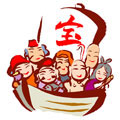 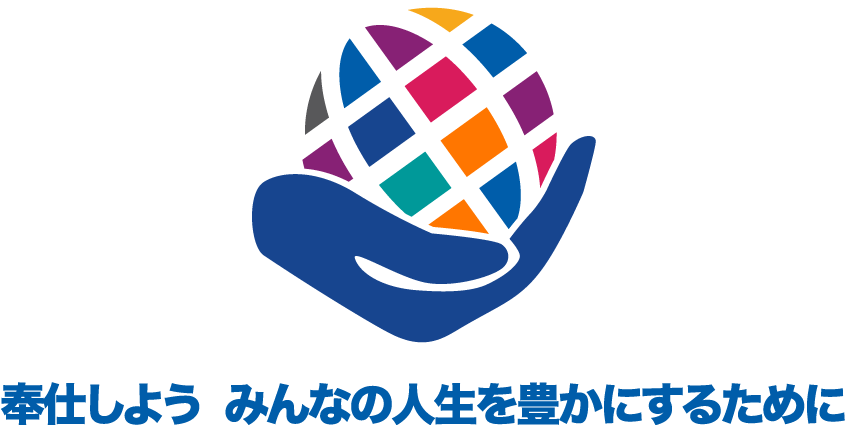 会長の時間　：　志田成樹会長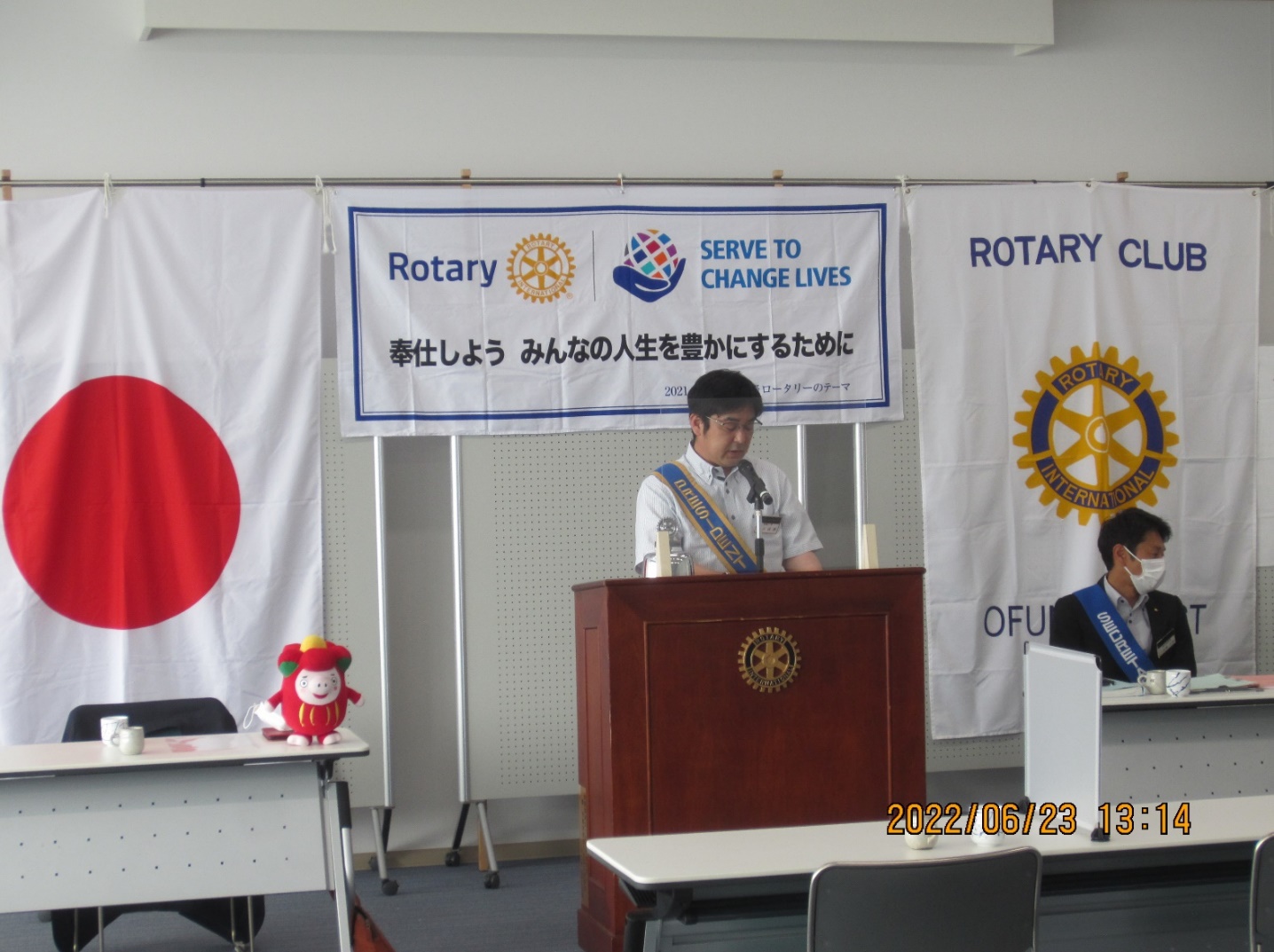 　　　　　　　　　　ロータリーの奉仕理念とは何でしょうか。「ロータリーは基本的には、一つの人生哲学であり、それは利己的な欲求と義務およびこれに伴う他人のために奉仕したいという感情とのあいだに常に存在する矛盾を和らげようとするものである。」とあります。１００年以上の歴史あるロータリークラブですが、議論され時代に合わせて少しずつ形を変えながら進化してきたロータリークラブです。その為、ロータリーには二つのモットーがあります。一つ目は「超我の奉仕」の哲学であり、二つ目は「最もよく奉仕する者、最も多く報いられる」という実践的な倫理原則に基づくものになります。要するに、自分の儲けを優先するのではなく自分の職業を通じて社会に貢献するという意図を持って事業を営めば、結果として継続的な事業の発展が得られるという独自の思考です。儲けた分、地域に奉仕しようではなく「超我の奉仕」の精神で地域に奉仕すれば、いつか自分の仕事として帰ってくる。と言うことになります。ロータリーが他の奉仕団体と大きく異なる点は職業奉仕にあります。奉仕はボランティアではなく、サービスです。ロータリークラブは奉仕団体で職業人の集まりです。四つのテストであれ何であれ職業人として、と考えれば少しは理解しやすいように思います。次に、会員以外の人に「ロータリークラブって何？入会してメリットって何？」と聞かれることがあると思います。日本中のロータリアンがその問いに答えていましたのでいくつかご紹介したいと思います。ロータリーの精神を学ぶ事が入会の目的であり、その精神を理解しそれを自らの職業に適用するのが成果だと思います。 何を以って「メリット」とするかは一人ひとり違うでしょうが、その「メリット」は後からついてくるものだと思います。入会したことによって知り合えた（入会しなければ知り合えなかった）という出会いも数多くあります。 ロータリーの綱領の第一にも「奉仕の機会として知り合いを広めること」と書いてあります。 公私共に信頼できる知り合いを作るチャンスに恵まれる事もひとつの「メリット」かもしれません。 様々な考え方を持った人々と親睦を深めることは、自身の成長に欠かせない点の一つだと思います。「仕事以外の」人脈が出来ます。 大事なこととして、その人脈を「今すぐ仕事につなげられるか？」といったら・・・答えは「ＮＯ」です。 私は、クラブの先輩からは「決して、仕事を追ってはいけない。」と、言われました。 重ねて「自分のロータリーでの活動が、仕事につながる事もあるよ」とも言われました。いろんな人脈が出来ます。その中で本当の「友」も見つかります。 直接利害関係がないので、色んな方々の経験談、失敗談などを教えてくれます。 （ビジネスのつきあいじゃなく、人と人との繋がりで、なかなか聞けない話を教えてくれます。） この人脈が、仕事で困っているときに間違いなく助けに成ります。ロータリーは「人間道場」です。いろんな経営者の方と共に活動していくことで、自分自身だけじゃなく、 企業も成長していきます。ロータリー･クラブとはなにか？会員の数だけ答えが有ると思います。など、沢山の会員の方々が答えていらっしゃいました。先日、事務局で平成元年に作られたロータリーについて書かれた冊子を見せて頂きました。当時のロータリー情報委員会が手書きで作ったようですが、情報委員会のメンバーに金比呂正会員の名前もありました。今は、ネットで情報を簡単に探せる時代です。ぜひマイロータリーに登録して頂き自分の委員会について、そしてロータリーについての疑問など調べてみれば知識が広がると思います。　　　　　　　　　　　　◆◆◆　　　幹事報告　　◆◆◆　１　ガバナーエレクト事務所より　　インターアクト年次大会の案内が届いています。　　　日　時　８月８日（月）登録受付９時３０分～　　大会１０時～１６時　　　場　所　尚絅学院高等学校　　　登録料　生徒・顧問　1人　1,000円　ロータリアン　1人3,000円　　　締め切　7月7日２　ガバナー事務所より　　６月３０日をもってガバナー事務所閉鎖　９月３０日まで直前ガバナー事務所として残務整理　１０月１日からガバナーエレクト事務所として業務　　との連絡あり　　                  　◆◆◆　　委員会報告　◆◆◆新沼達央社会奉仕委員長　事前にお願いしておりましたが、本日今年度最後の「育みの像」清掃となります。　担当の方他、よろしくお願いいたします。今野義也幹事　１８日、３年ぶりに開催されることとなった野球東北大会の打ち合わせに行ってきました。　開催日は１０月１日が前夜祭　２日が大会で当クラブは第２試合仙台東RCとの対戦になります。　会場は、福島県白河市　詳細は後日送られてきます。　　◆◆◆　　　本日のプログラム　　◆◆◆　　　　　　　　　　　　  　　次 年 度 3 役 挨 拶古内一二　次期会長三役の挨拶ということなので、活動計画書の一部を抜粋して次期会長の挨拶と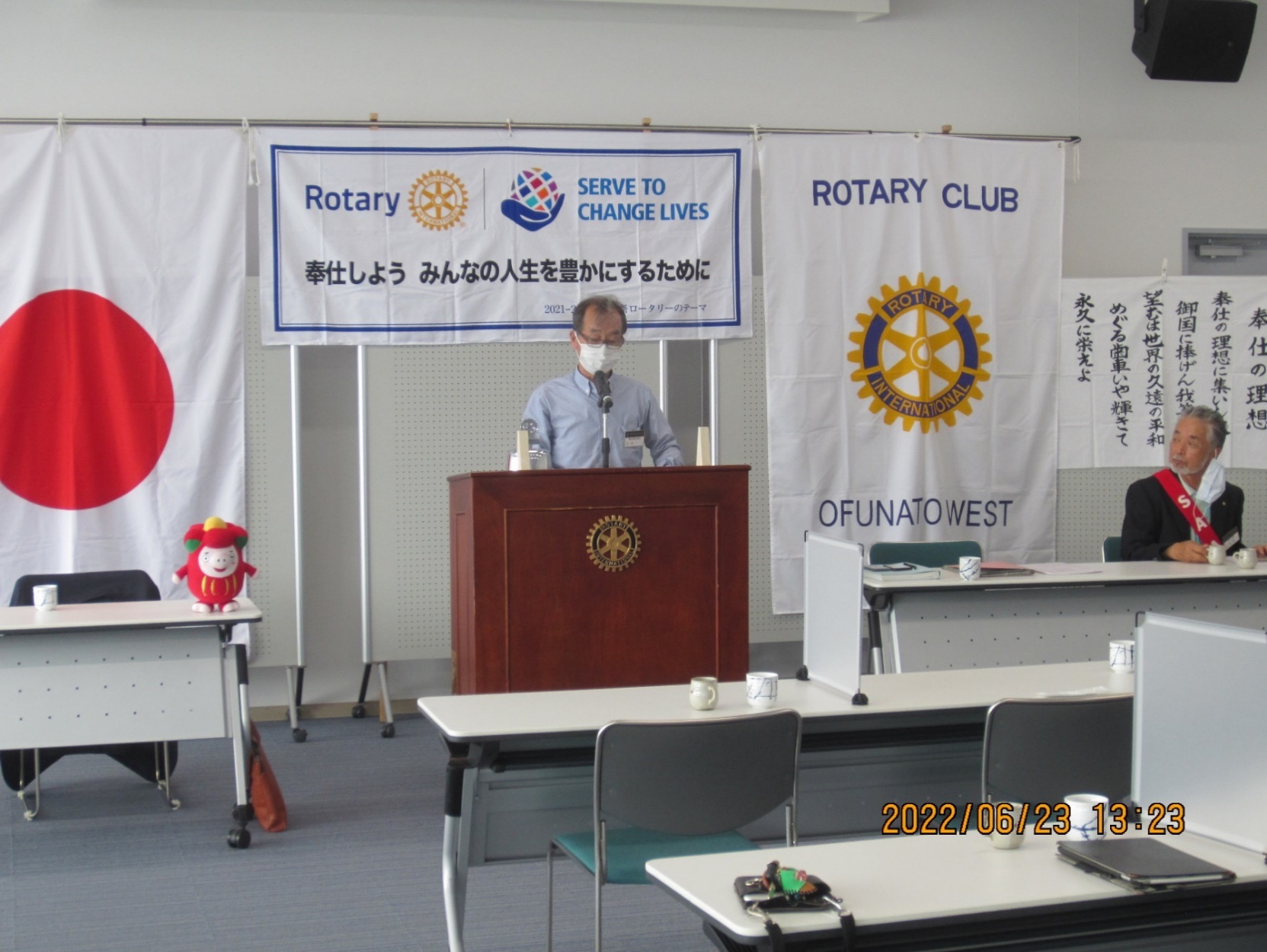 します。大船渡西ロータリーに入会して１０年を迎えた年に会長を仰せつかったことは、身に余る光栄を感じると共に大変な責任を感じています。まずもって志田会長一年間本当にご苦労さんでした。コロナ過の中いろいろな判断をしなければいけないことが、多々あったと思います　ロータリー150年の歴史の中で　初めてのＲＩ会長のジェニファー・ジョーズ会長の今年度のテーマは「イマジン」です　「全ての幸福、成功は想像することから始まる」と私自身は解釈しています、また２０２５地区天野ガバナーは「もっと育てよう！奉仕と友情」です。此のことを踏まえて、今年一年の私のテーマは「お互いを理解し合おう」です、具体的には、会員卓話の回数を増やし、まず会員個人の魅力を理解し合うことをたいせつと思っております、そして個人の魅力が、クラブの魅力につながり、如いては重要課題の一つでもある、会員入会不足の解決にもつながる要因にもなると思います最後に　国内、国外が混沌としている今だからこそ「奉仕の理想」の志を持って日々の活動を邁進し　　ていきたいと思います。今年一年皆さん宜しくお願いします今野義也　次期幹事今年度の副幹事に引き続き、来年度は幹事という大役を務めることになりまし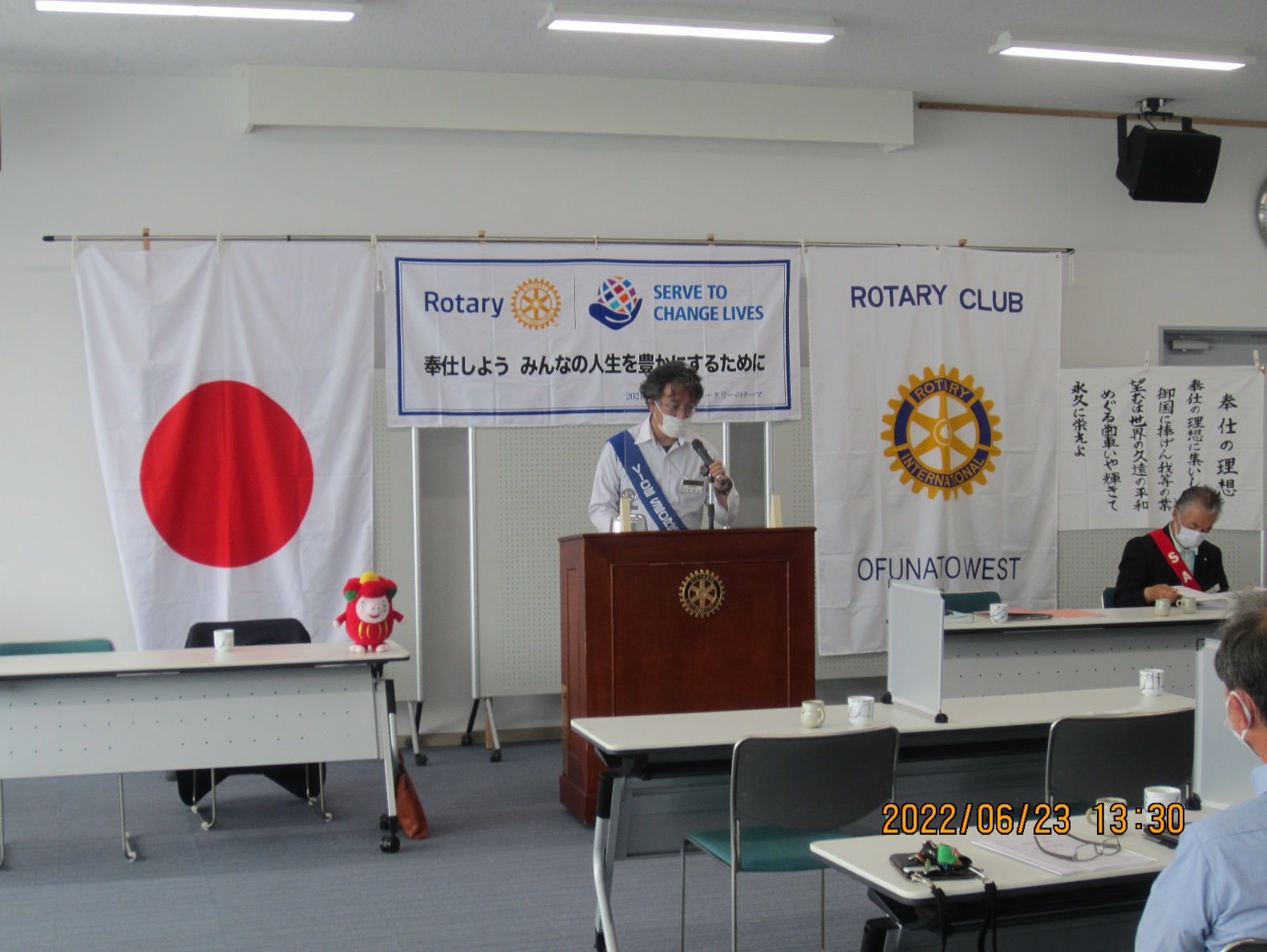 た。入会してもう５年、まだ５年。どちらとも捉えることができる感じがする今日この頃ではございますが、正直まだまだロータリーの事を深く理解しているには及んでおらず、本日の志田会長のお話を聞いてもわかる通り、ロータリーの理念を突き詰めていけば本当に難しいものなのだと実感しております。そんな自分がこの度、幹事という大役を務めるにあたり、重責しか感じておりませんが、現段階で皆様に対してご挨拶できる事といえば「がんばります」としか言えません。先述の通り、まだまだわからない事だらけの自分では、ございますが、逆に言えば、もっとロータリーの事、クラブの事を理解できる１年になるのではないかと、それに関しては期待しております。ただ、そのためにも会員皆様からの助言・苦言・叱咤等、色々な形で頂ければ、わからない自分にとっては大いに助かります。古内会長を全力でサポートし全力でやり通したいと思いますので、来年度も引き続きよろしくお願いいたします。山口徹　次期副会長　　　　　　　　　　　　　　　　　　　　　　　　　　　　　次年度、副会長に就任予定の山口徹です。古内次年度会長より、電話で副会長の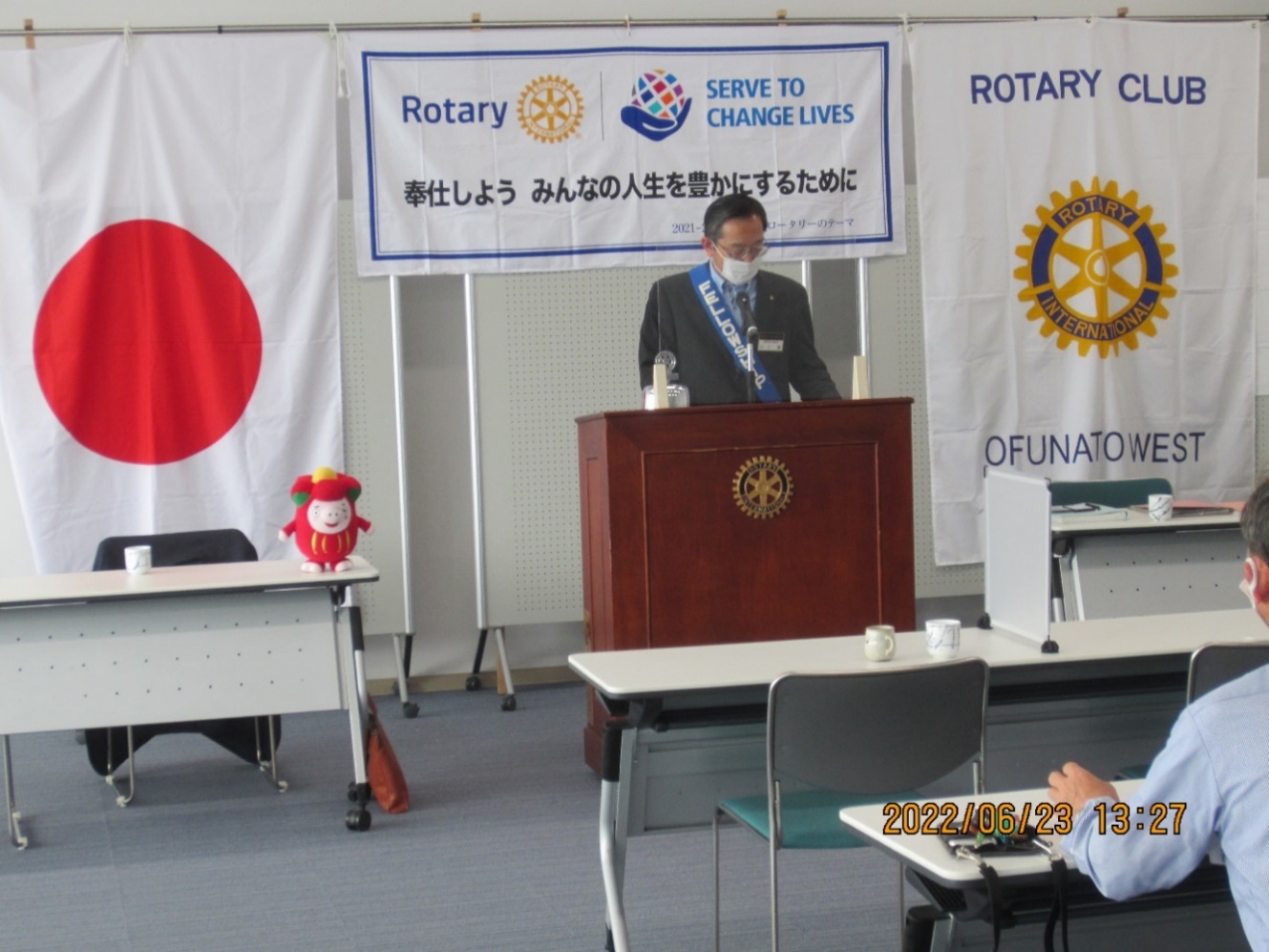 要請があり齊藤会員の「ロータリーにはNOという言葉は無い」という教えを守り快諾しました。あまり深く考えずに引き受けたものの、まだ西ロータリークラブに入会して５年しか経っていない私が本当に務まるのか？また地区研修・協議会に初めて参加し刺激を受け、そして年間活動計画書を作成しているうちに、だんだんと不安になってまいりました。　　　 　　　　　　　　　　　　　　　　　　　　　　　　　　クラブ細則に副会長は、「会長を補佐し、会長不在の時はこれに代わり、その他通常その職に付随する任務を行う。」とありますがクラブ強化部門も担当で、会員増強という大きな課題に取り組まなければなりません。この課題はクラブ全体で共有し会員一人ひとりが意識する必要があります。いずれクラブ３役として、今野幹事と共に古内次年度会長を盛り立ててまいります。みなさまのご協力よろしくお願いします。最後に古内次年度会長が例会を休まないことを願います。　　　　　　　　　　　今年度最後の清掃作業　お疲れ様でした。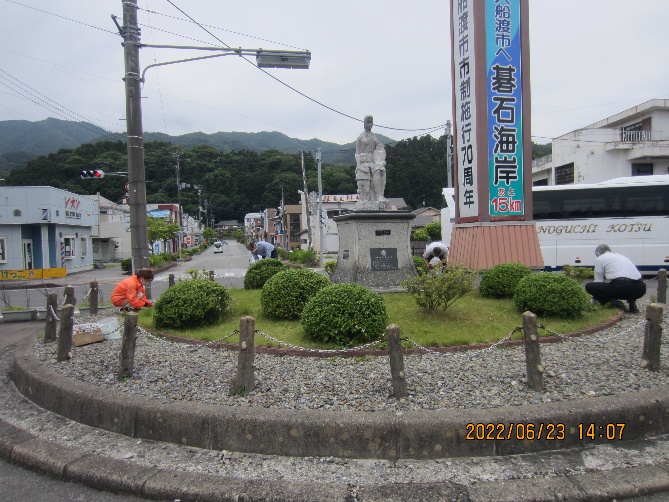 参加者　志田会長　新沼達央委員長　鈴木信男会員　紀室綾子会員　古内一二会員・・・　例　会　記　録　・・・　　　　　　　　　　　６月第４週例会　２０２２年　６月２３日（木）　ソ　ン　グ　：　奉仕の理想　　　　　　ボックス　：２１，０００円　　　（報告者　浜田浩誠会員）本日出席率　：　６１．１１％　前回修正後１００％（ﾒ―ｸｱｯﾌﾟ１２名　　　 (報告者　熊谷雅也会員）